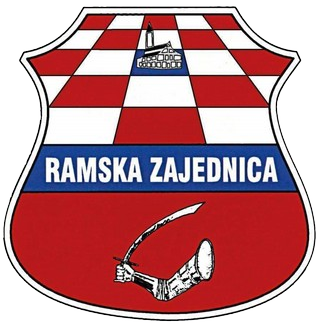 PRISTUPNICAPRISTUPNICAUdruga  RAMSKA  ZAJEDNICAul. Grada Vukovara 235, 10000 ZAGREB, HRVATSKAe-mail: ramskazajednicazg@gmail.com www.ramska-zajednica.hr FB https://www.facebook.com/profile.php?id=100008288984269 IBAN: HR7923600001101569748OIB: 91164800680Udruga  RAMSKA  ZAJEDNICAul. Grada Vukovara 235, 10000 ZAGREB, HRVATSKAe-mail: ramskazajednicazg@gmail.com www.ramska-zajednica.hr FB https://www.facebook.com/profile.php?id=100008288984269 IBAN: HR7923600001101569748OIB: 91164800680Ime i prezime (ime oca i majke):Mjesto rođenjaOIBDam, mjesec i godina rođenja :Adresa stanovanjaZanimanje Radno mjestoKontakt broje-mail: Datumpopune pristupnice:Vlastoručni potpis:Članarinazaposleni (godišnje)nezaposleni, umirovljenici i studenti (godišnje)20,00 EUR BESPLATNONAPOMENA: popunite obojana polja u pristupnici. Popunjenu pristupnicu pošaljite naramskazajednicazg@gmail.comNAPOMENA: popunite obojana polja u pristupnici. Popunjenu pristupnicu pošaljite naramskazajednicazg@gmail.com